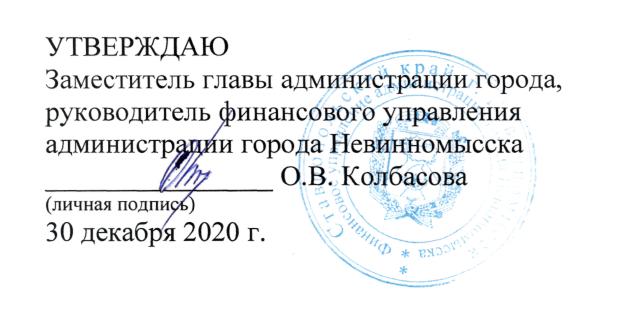 Планпроведения аудиторских проверок в рамкахосуществления внутреннего финансовогоаудита на 2021 годТема№ п/ паудиторскойпроверки(проверяемаявнутренняябюджетнаяпроцедура)Наименование объекта аудитаПроверяемый периодСрок проведения проверкиОтветственный исполнитель1.Утверждение бюджетныхОтдел учёта и отчетности2020 год08 ноября -25 ноябряначальник контрольно-смет казенногофинансовогоревизионногоучрежденияуправления администрации города НевинномысскаотделаШаталинаЕ.И.